DE AREND REKKEMWINNAARS CHAMPAGNE 2022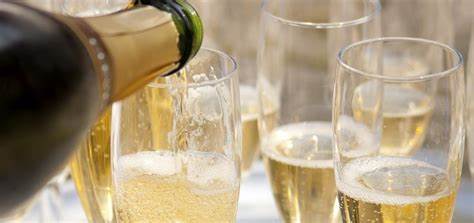 DATAVLUCHTCAT.PRIJSFles CHAMPAGNE geschonken door “DE AREND” Rekkem aan:21/05CHATEAUROUXOude21CLICQUE Gino,WevelgemJaarse21VERHEYE Rino,Aalbeke28/05BOURGESOude28VERHEYE Rino,AalbekeJaarse28DE LAERE Luc,Anzegem04/06ARGENTONOude  4BOURDEAUDHUI-BRACKE,WaregemJaarse  4VERHEYE Rino,Aalbeke11/06CHATEAUROUXOude11HEGGERMONT Laurens,IngelmunsterJaarse11LEFEVRE Chris,VichteLIMOGES Oude11VERSCHOOT Joël,Ingelmunster18/06VALENCEOude18BRACKE Frederik,WaregemARGENTONOude18VANDEMAELE Wilfried,HeuleJaarse18BISTOEN Johan,Hulste25/06TULLEOude28Team DEBO,VichteJaarse28CLICQUE Gino,WevelgemISSOUDUNOude26HEGGERMONT Laurens,IngelmunsterJaarse26CLAERHOUT Noël,Wielsbeke02/07AGENOude02CLICQUE Gino,WevelgemJaarse02CLICQUE Gino,WevelgemCHATEAUROUXOude02CLICQUE Gino,WevelgemJaarse02VERCRUYSSE André en Thierry,Anzegem09/07BRIVEOude09CLICQUE Gino,WevelgemJaarse09VANDEMAELE Wilfried,HeuleGUERETOude09DEBACKER Chris,Beveren-LeieJaarse09DEBACKER Chris,Beveren-LeieLa SOUTERRAINEOude15VERSCHOOT Joël,IngelmunsterJaarse15TRUYAERT André,Bellegem23/07SOUILLACOude23VERSCHOOT Joël,IngelmunsterJaarse23DECALUWE Sammy,KuurneMONTOIREOude24DELBAERE Roger,LendeledeJongen24DEBACKER Chris,Beveren-Leie29/07NARBONNEOude29VERSCHOOT Joël,IngelmunsterJaarse29WYBO Marc,HarelbekeBOURGESOude30WYBO Marc,HarelbekeJaarse30DENYS Erik,Beveren-LeieJongen31MAROY Geert,Heestert06/08LIBOURNEOude06VERSCHOOT Joël,IngelmunsterJaarse06MISPELAERE Jacques en Gino,MoorseleCHATEAUROUXOude06DE LAERE Luc,AnzegemJaarse06VANDEMAELE Wilfried,Heule21/08ARGENTONJongen21MAROY Geert,Heestert27/08ARGENTONJongen27NEYRINCK-CALLENS,Gullegem03/09MONTOIREJongen04DEBACKER Chris,Beveren-Leie10/09CHATEAUROUXJongen10DE LAERE Luc,Anzegem